Unit 2 Lesson 22: La pizzeríaWU Observa y pregúntate: Ingredientes para pizza (Warm up)Student Task Statement¿Qué observas?
¿Qué te preguntas?Pizza de JadaPizza de Diego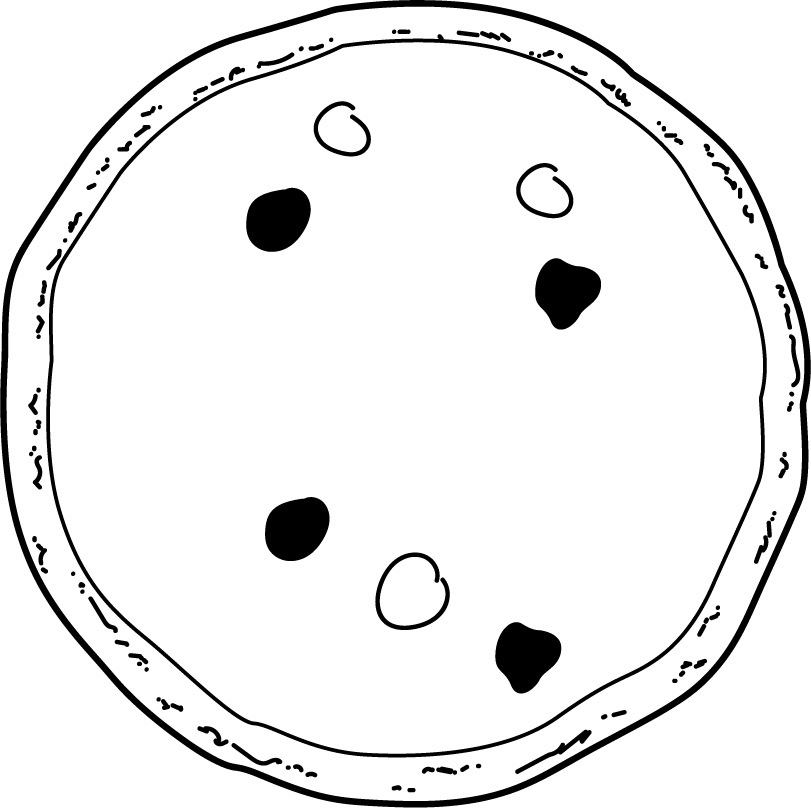 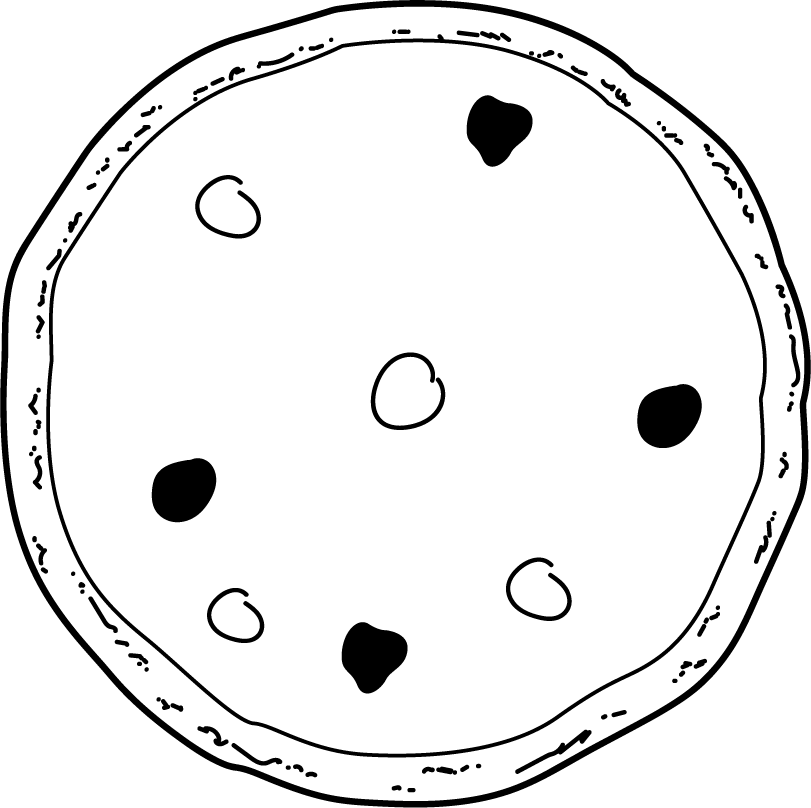 1 Pedido de pizza en claseStudent Task Statement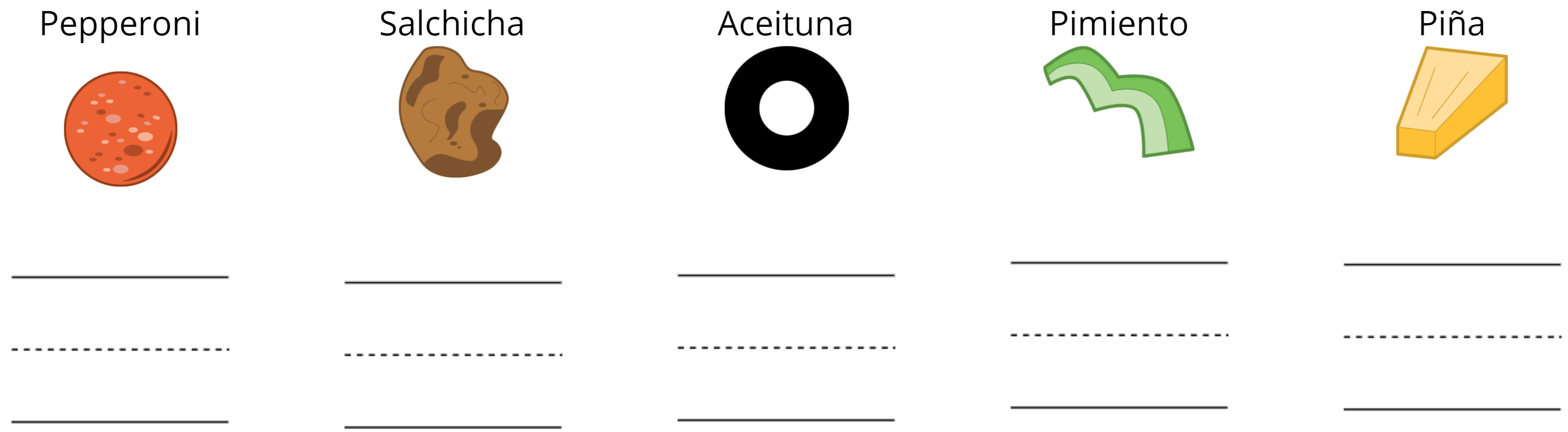 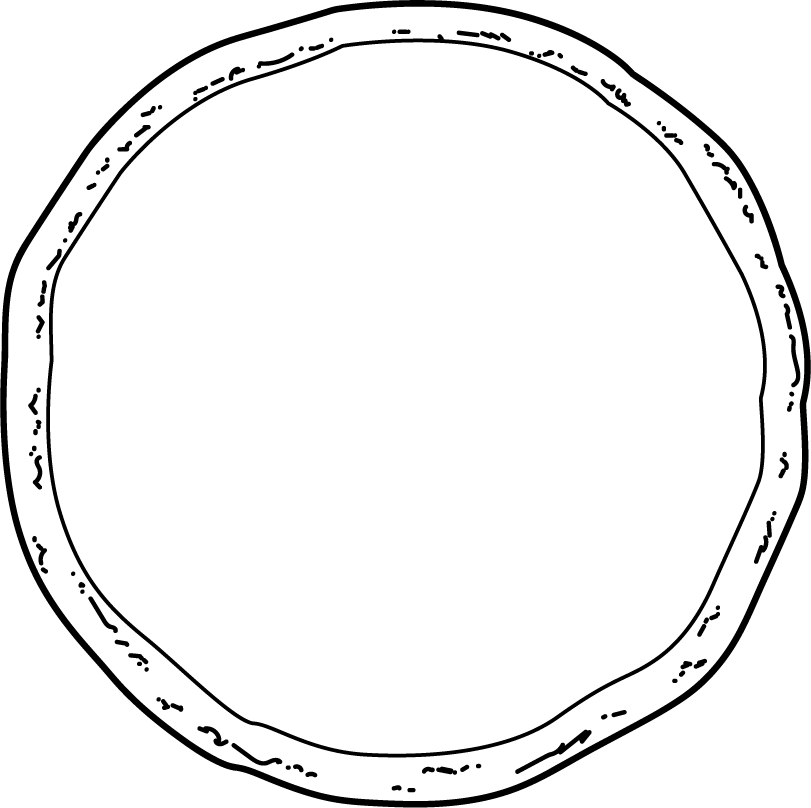 2 Más pedidos de pizzaStudent Task Statement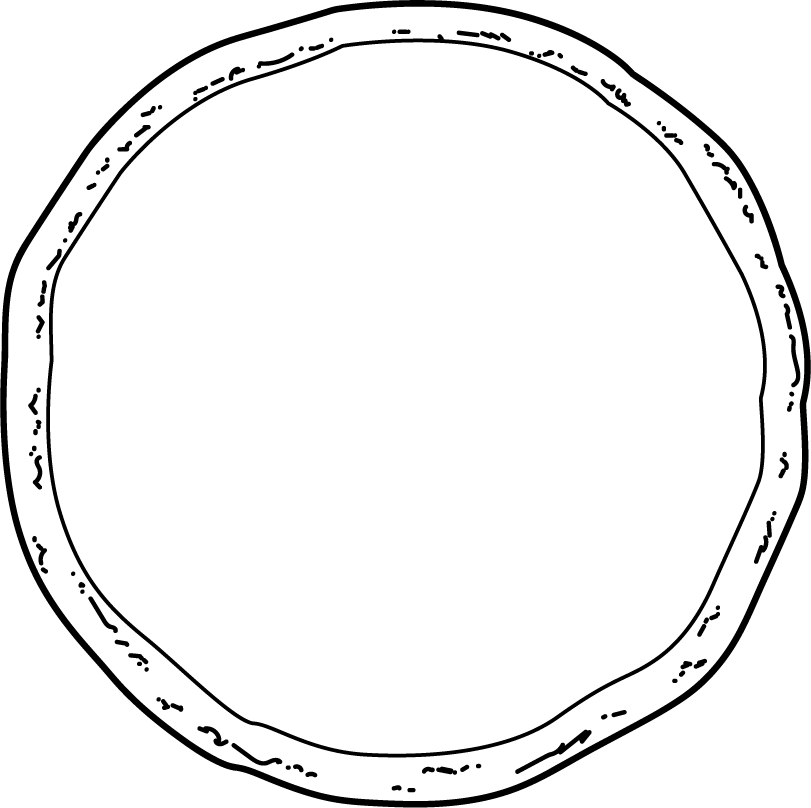 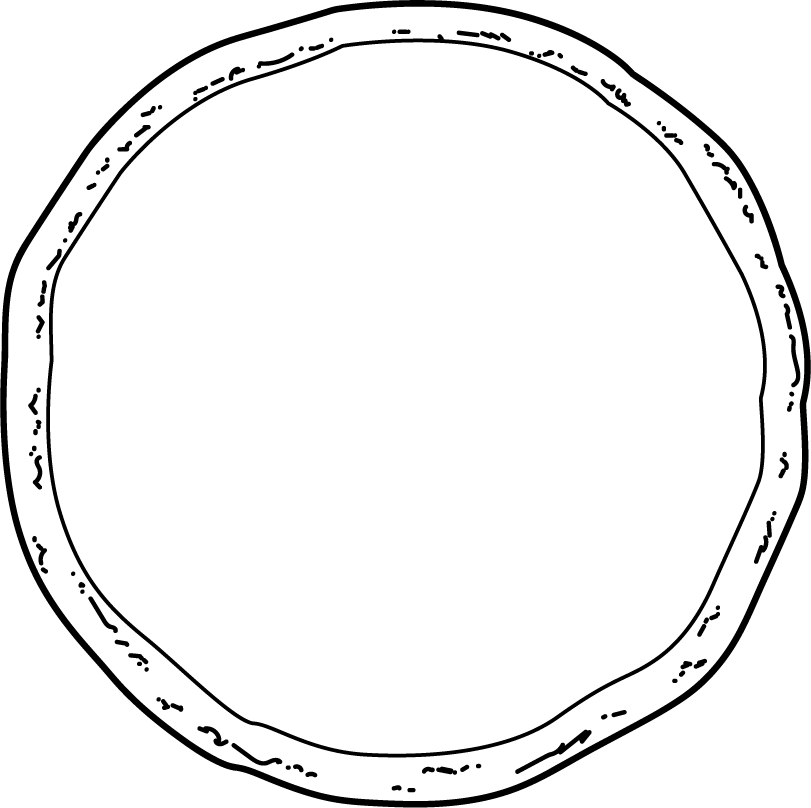 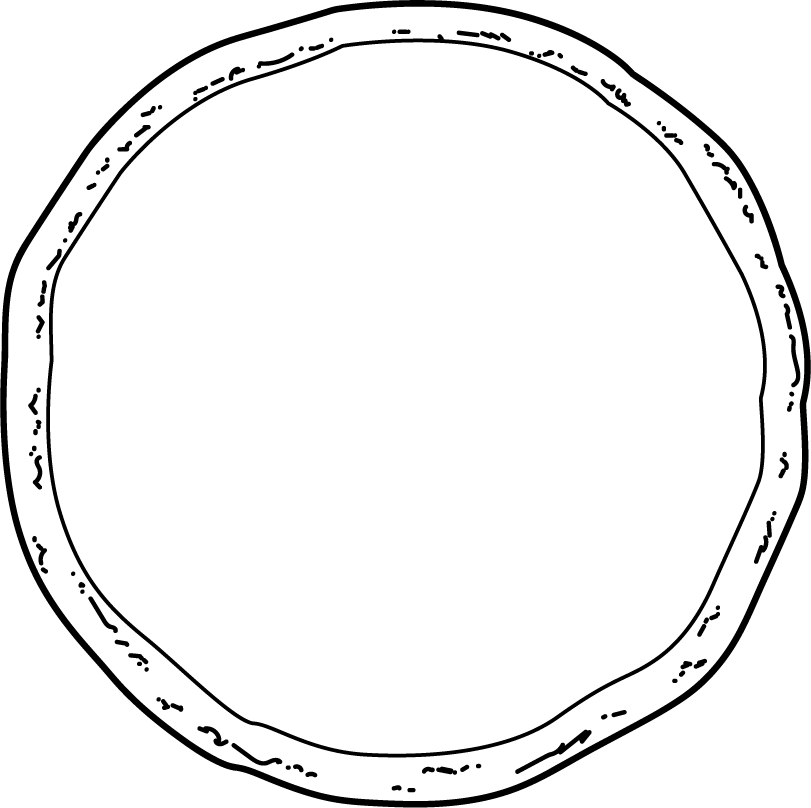 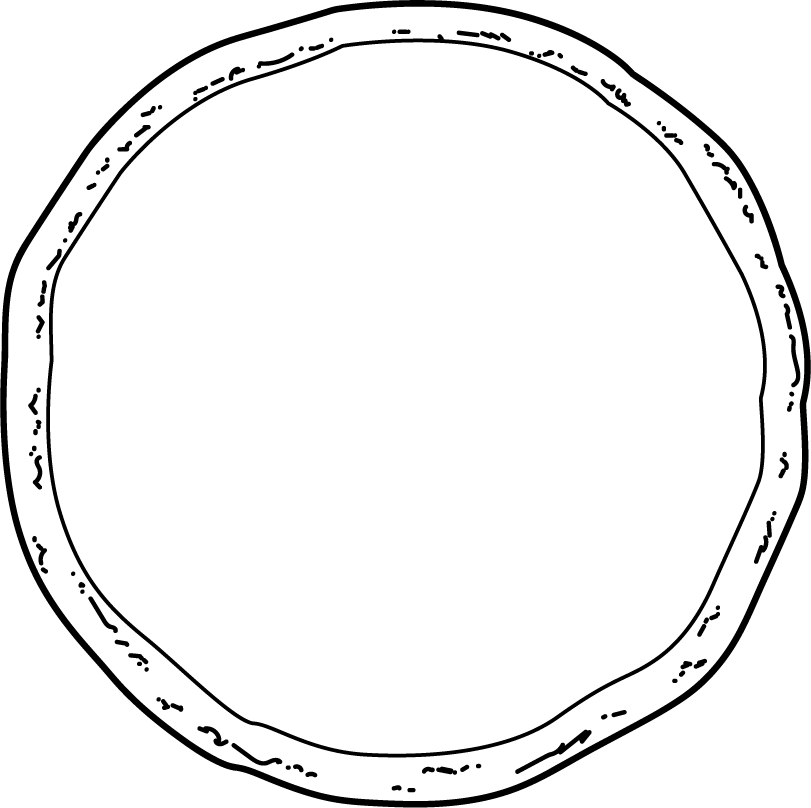 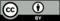 © CC BY 2021 Illustrative Mathematics®